А может, станем железнодорожниками?Во время осенних каникул ребята нашей школы побывали в музее железной дороги в г. Екатеринбурге. После волнующей поездки на поезде, это посещение пришлось весьма кстати. Ведь и девчонкам и мальчишкам не терпелось узнать: а как же, все-таки, действуют  эти гиганты-поезда? И каково это, работать машинистом?В музее нас встретили очень радужно. Экскурсия оказалась насыщенной и интересной. Настолько, что даже уставшие за день ребята забыли об усталости.Экспонатов в музее оказалось множество. И все интересные. Особенно нас впечатлила вдвое уменьшенная копия первого паровоза, изобретенная Черепановыми (как оказалось, не братьями, как все считали раньше, а отцом и сыном). Жаль, что на нем нельзя было прокатиться – ну очень хотелось. Огромный интерес вывал и макет Верх-Исетской железной дороги. Ведь все поезда на нем движутся, как настоящие. Ну просто уменьшенная часть города! Леса, гористая местность, провода, люди движущийся транспорт – все, словно  настоящее.  А старинный велосипед, на котором ездил сам император!? Впечатлений – масса!  Каждый из нас смог «побывать» в купейном вагоне старинного поезда, а, самое главное, попробовать себя в роли машиниста тепловоза. Оказывается, для управления тепловозом необходима недюжинная мужская сила. Настолько тяжелы на подъем все рычаги, находящиеся в кабине машиниста.Благодарим сотрудников музея за то, что в свой выходной день согласились принять нашу группу. Ведь кто знает, может быть, именно эта поездка для кого-нибудь из наших учеников станет решающей, и они решат связать свою дальнейшую деятельность с работой на железной дороге.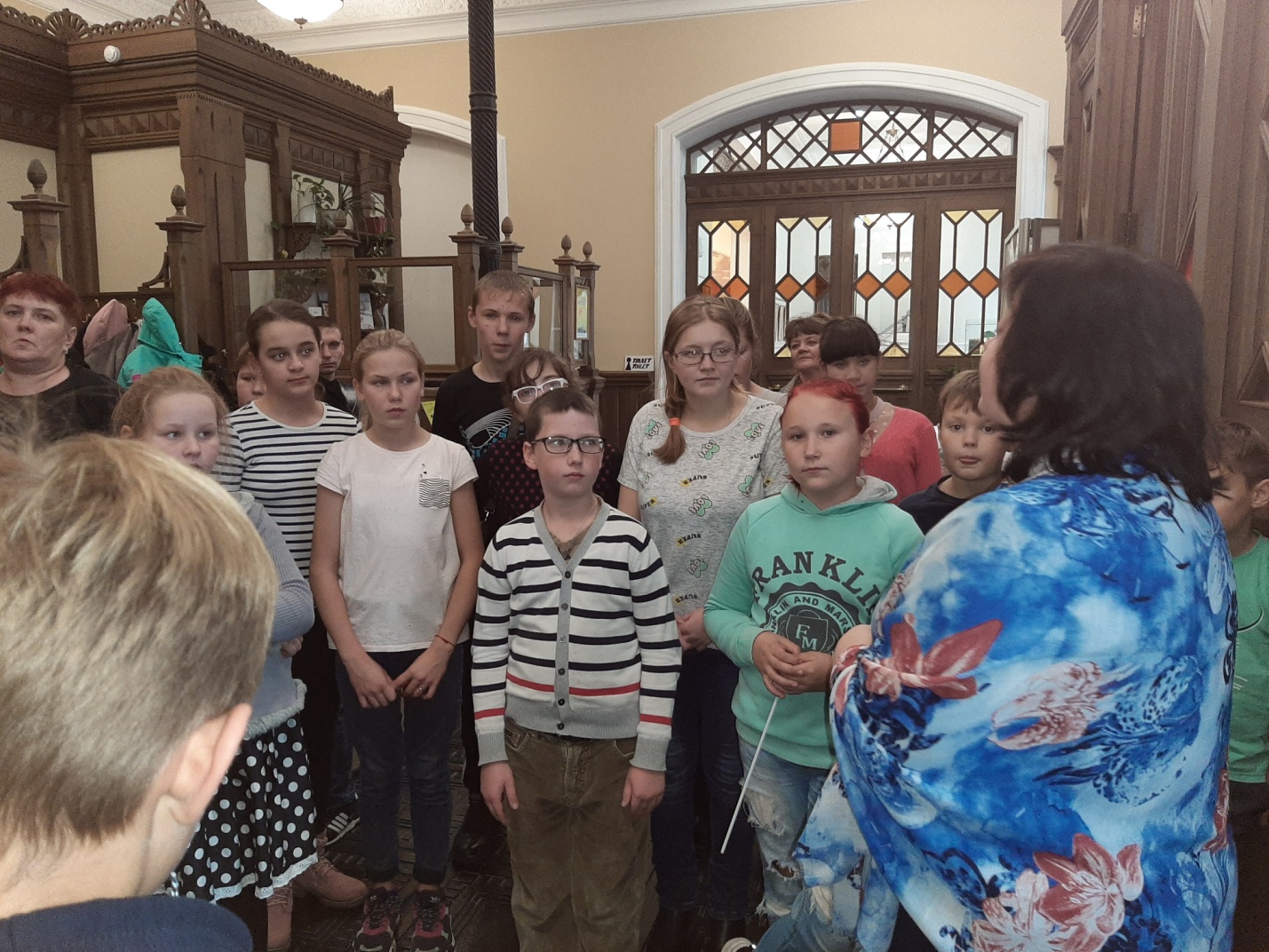 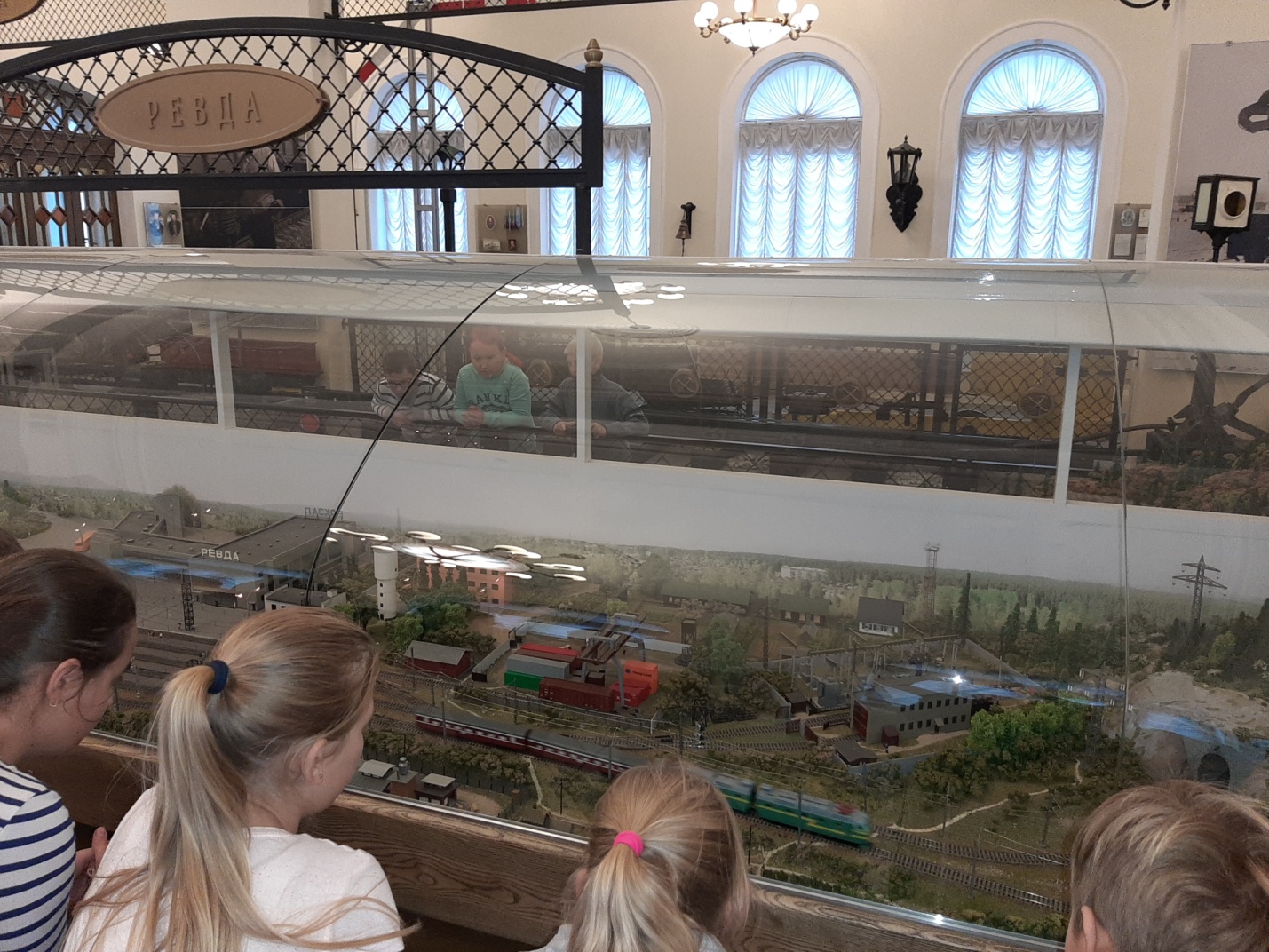 